มหาวิทยาลัยราชภัฏอุดรธานี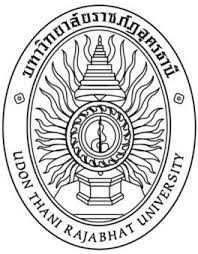 ใบสำคัญรับเงินวันที่ ....... เดือน ............................. พ.ศ. ................	ข้าพเจ้า ............................................................................ เลขประจำตัวประชาชน ..................................................... อยู่บ้านเลขที่ ........................ หมู่ที่ ..... ถนน .......................... ซอย .................................. ตำบล.............................................อำเภอ..................................... จังหวัด ................................................... เบอร์โทรศัพท์. ..........................................................ได้รับเงินจาก ...............................................................................................................................................................................	โดยแนบใบเสร็จรับเงินเลขที่ ........ เล่มที่ ....... วันที่ ....................................ทะเบียนรถที่ใช้งาน ................................							(ลงชื่อ) .................................................................... ผู้รับเงิน							        (.....................................................................)							(ลงชื่อ) ..................................................................... ผู้จ่ายเงิน							         (.....................................................................)รายการรายการรายการค่าชดเชยยานพาหนะส่วนตัวค่าชดเชยยานพาหนะส่วนตัวค่าชดเชยยานพาหนะส่วนตัวสายนิเทศที่.............  1. ชื่อ ..............................................................................................                          2. ชื่อ .............................................................................................จำนวนเงินจำนวนเงินสายนิเทศที่.............  1. ชื่อ ..............................................................................................                          2. ชื่อ .............................................................................................บาทบาทจาก ............................................... ถึง.......................................... ระยะทาง ...........กม.ๆ ละ 4 บาทจาก ............................................... ถึง.......................................... ระยะทาง ...........กม.ๆ ละ 4 บาทจาก ............................................... ถึง.......................................... ระยะทาง ...........กม.ๆ ละ 4 บาทจาก ............................................... ถึง.......................................... ระยะทาง ...........กม.ๆ ละ 4 บาทจาก ............................................... ถึง.......................................... ระยะทาง ...........กม.ๆ ละ 4 บาทจาก ............................................... ถึง.......................................... ระยะทาง ...........กม.ๆ ละ 4 บาทรวมเป็นเงิน(ตัวอักษร).................................................................................................................